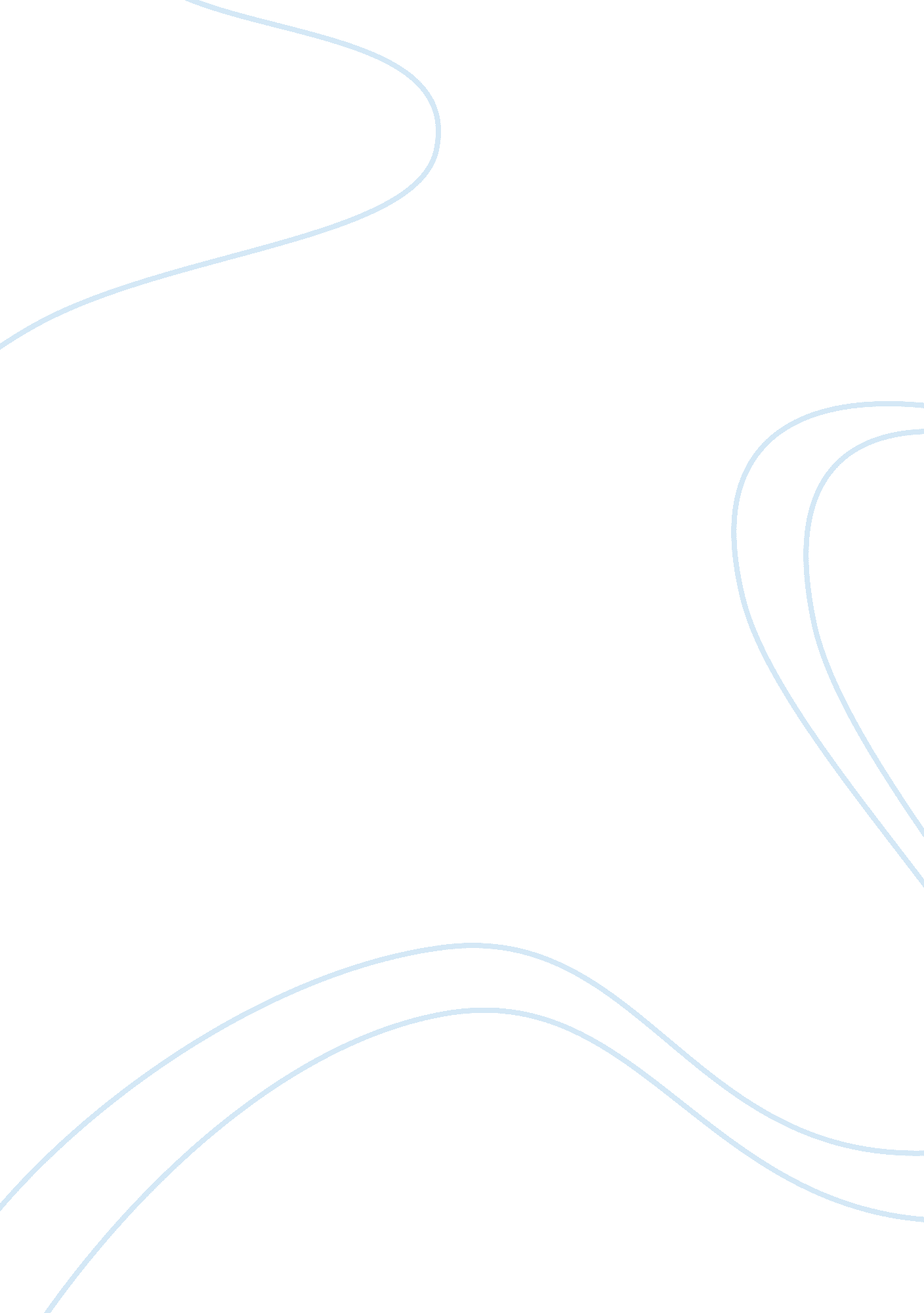 Introduction from the 1967 movie, instead of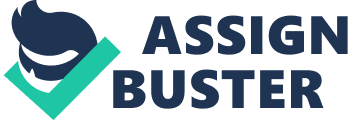 Introduction Believe it or not the plot of the 1967 movie of Bonnie and Clyde has actually had several modern day incarnations starring Jim Carry and Steve Martin yet each of these movies have all been comedies and lacking in the dramatic quality that the original Bonnie and Clyde movie had. While the plot of two desperate people committing crime sprees is evident in all the films the plots leave much to be desired and the actors portraying Bonnie and Clyde type characters fail to bring out the true spirit of the plot. If I were to create a new rendition of Bonnie and Clyde I would choose not to set it as a comedy, rather I would keep the original desperation that was evident in the first film yet set it in modern times (Bonnie & Clyde, 2011). The best setting would have to be slightly after the 2008 financial crisis having nearly the same plot and characters names however there will be slight changes involving how Bonnie and Clyde met and how the crime spree starts. Not only that I want to incorporate certain aspects of dark humor into the storyline where the characters appear to rejoice in their new found freedom from social constraints. Costumes In terms of the various costumes the characters wear I want them all to wear modern day outfits however I want them to look unique, to standout from what everyone else in the movie is wearing. People in the background should be wearing dark and drab colors while the main characters in the story should wear bright colors to help them stand out even more in the film. In fact I want the film itself to have the same film style used in the movie 300 but this time the main characters wear bright colors to further stand out from the background. The reasoning behind this is that I want the characters to seem isolated from the normal flow of society so that their behavior will seem erratic and out of place. In fact in the ending scene of the movie the normally drab colors of the background characters in the movie should slowly shift to bright colors with the scene of an everyday event in most busy streets being the ending scene in the movie. Recasting the Characters In this remake I want to completely change the perceptions of the characters from the 1967 movie, instead of portraying them as lucky idiots I want to be able to show a much greater degree of character development where various instances of dark humor punctuate the storyline. For the character of Clyde Barrow I would cast Christian Bale due to this ability to get into a role and seriously portray the dark aspect of humanity. For Bonnie Parker I would choose Natalie Portman due to her performance in the movie “ The Black Swan” this is due to the fact that she was able to portray the slow corruption that can occur to an individual overtime and this is exactly what I want to present. For the character of C. W. Moss I would choose Larry the cable guy, while this choice may seem unusual I want the audience to really think of Larry as a complete idiot that will follow orders easily, this helps to properly set him up for his role later on in the film. For the roles of Buck and Blanche, I would choose Keanu Reaves and Carrie Anne Moss. This is not to inundate the film with star power rather the blocky method of acting that both actors are known for would be ideal for the aforementioned roles. Conclusion Overall I want this incarnation of the 1967 Bonnie and Clyde film to stay as true to the original film as possible however I want the characters to really stand out, I want them to be unusual, seemingly out of place as if they did not belong in the world that they were in. I want to make it so that it is this very change in perspective that differentiates them from the rest of the population. This is so that audiences will be able to see an accurate depiction of the true story of Bonnie and Clyde, not their portrayal in the 1967 film but rather the way they actually were during their crime spree. Reference Bonnie and Clyde. (2011, March 02). Wikipedia. Retrieved from http://en. wikipedia. org/wiki/Bonnie_and_Clyde_%28film%29 